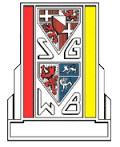 Donderdag 19 mei 202210 kilometer parcours								               Defilé route		  	Vertrek IKC Wereldwijs 	Re		Laan van Eikenrode						 	Re	 	Nw. Loosdrechtsedijk					 	Re	 	St. Annapad 	Li	 	Jan Steenlaan							 	Re	 	Rembrandtlaan 	Re	 	Fr. Halslaan 	Li	 	Oude Molenmeent 	Re	 	Rading (op fietspad) 	Re	 	Nootweg 	Li	 	Jhr. van Sypesteynlaan 	Re	 	Alewijnlaan 	Re	 	Van Collenstraat 	Li	 	Pr. Margrietstraat (voor zwembad langs) 	Li	 	Hallincklaan 	Re	 	Van Mijndenlaan 	Li	 	Luitgardeweg 	Re	 	Spanker 	Re	 	Tjotter 	Re	 	Schouw 	Re	 	Schakel 	Li	 	Tjalk									         4km        Z.O.ZOPSTELLEN DEFILE  	Li		Hallincklaan 	Li	 	Pr. Margrietstraat en direct rechts Pr. Marijkestraat 	Li	 	Nootweg 	Re    		Berkenlaan 	Li      		Lindelaan 	Re	 	Nw. Loosdrechtsedijk, langs Beukenhof, hier vindt hetDefilé plaats. 	Re	 	St Annapad 	Re	 	Eikenlaan 	Re    		Over Lindeplein 	Re	 	Jasmijnlaan 	Re		Laan van EikenrodeIKC Wereldwijs				                   		    7,76km     			Hier liggen de medailles klaar!Op de donderdag voor of tijdens het defilé, accepteren wij geen pauzeplaats meer.Namens het bestuur van Avondvierdaagse Loosdrecht.Volgend jaar wordt de Avondvierdaagse Loosdrecht gehouden op 22 t/m 25 mei 2023.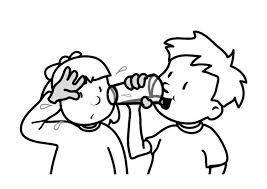 